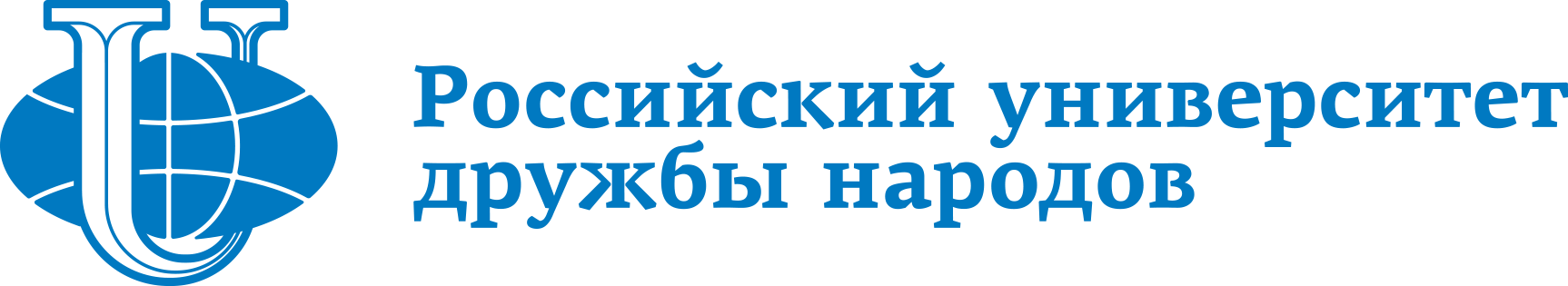 КОНТАКТНАЯ ИНФОРМАЦИЯ:Экономический факультет РУДН117198, Москва, ул. Миклухо-Маклая, д. 6 каб. 30Телефоны: (495)433-20-29 доб. 24-81; (495)434-43-15E-mail: egorycheva-ea@rudn.ruЧлен экспертной комиссии – Егорычева Елена АлександровнаЗаявка на участие в конкурсе творческих работ «Мы видим мир по-новому» при заполнении заявки необходимо указать точные и достоверные данные о себеЗаявка на участие в конкурсе творческих работ «Мы видим мир по-новому» при заполнении заявки необходимо указать точные и достоверные данные о себеФамилия Имя ОтчествоЧисло, месяц, год рожденияМесто жительства (индекс, полный адрес)Название и номер учебного заведенияКлассКонтактный телефонЭлектронный адрес участника конкурса